Муниципальное автономное учреждение дополнительного образования ЗАТО Северск «Детская школа искусств»ПОЛОЖЕНИЕ о защите, хранении, обработке и передаче персональных данных работниковI. Общие положения1.1.Настоящее Положение имеет своей целью закрепление механизмов обеспечения прав субъекта на сохранение конфиденциальности информации о фактах, событиях и обстоятельствах его жизни.1.2.Настоящее Положение об обработке и защите персональных данных (далее - Положение) определяет порядок сбора, хранения, передачи и любого другого использования персональных данных работников  и граждан в соответствии с законодательством Российской Федерации и гарантии конфиденциальности сведений о работнике предоставленных работником работодателю.1.3.Настоящее Положение разработано на основании Конституции Российской Федерации, Федерального закона от 19.12.2005 №160-ФЗ «О ратификации Конвенции Совета Европы о защите физических лиц при автоматизированной обработке персональных данных», Федерального закона от 27.07.2006 №152-ФЗ «0 персональных данных», Трудового кодекса Российской Федерации, Федерального закона от 27.07.2006 №149-ФЗ "Об информации, информационных технологиях и о защите информации», постановления Правительства Российской Федерации от 17.11.2007 № 781 «Об утверждении Положения об обеспечении безопасности персональных данных при их обработке в информационных системах персональных данных» и призвано обеспечить права и свободу участников образовательного процесса при обработке их персональных данных.1.4.Персональные данные работника  Муниципального автономного учреждения дополнительного образования ЗАТО Северск «Детская школа искусств»  (далее – Работник) -  сведения о фактах, событиях и обстоятельствах жизни Работника, позволяющие идентифицировать его личность, необходимые администрации в связи с трудовыми отношениями с Работником и касающиеся Работника. К персональным данным Работника относятся: 1.5.К персональным данным относятся:-	фамилия, имя, отчество;-	год рождения;-	месяц рождения;-	дата рождения;-	место рождения;-	адрес;-	семейное положение;-	социальное положение;-	имущественное положение;-	сведения об образовании;-	сведения о профессии;-	сведения о доходах;-	сведения о состоянии здоровья;-	фотографии;-	пол;-	гражданство; -	серия и номер паспорта; -	дата выдачи паспорта; -	сведения об учреждении, выдавшем паспорт;-	номер телефона; -	адрес электронной почты; -	сведения о постановке на учет в налоговом органе; -	серия и номер полиса медицинского страхования; -	номер страхового свидетельства обязательного пенсионного страхования; -	сведения о воинском учете; -	сведения о социальных льготах; -	должность; -	сведения о трудовой деятельности; -	сведения о повышении квалификации, переподготовке и аттестации;-	сведения о судимости; -	сведения о выписанных лекарственных средствах; -	место работы или учебы членов семьи; -	содержание служебного контракта; -	содержание приказов по личному составу; -	основания к приказам по личному составу; -	сведения о награждении государственными наградами, присвоении почетных, воинских и специальных званий.1.6.Все персональные данные о Работнике администрация может получить только от него самого. Работник принимает решение о предоставлении своих персональных данных и дает согласие на их обработку своей волей и в своем интересе. Согласие оформляется в письменной форме в двух экземплярах, один из которых предоставляется субъекту персональных данных, второй хранится у оператора персональных данных в течение срока, указанного в Согласии. В случаях, когда администрация может получить необходимые персональные данные Работника только у третьего лица, она должна уведомить об этом Работника заранее и получить от него письменное согласие. 1.7.Администрация обязана сообщить Работнику о целях, способах и источниках получения персональных данных, а также о характере подлежащих получению персональных данных и возможных последствиях отказа Работника дать письменное согласие на их получение. 1.8.Персональные данные Работника являются конфиденциальной информацией и не могут быть использованы администрацией или любым иным лицом в личных целях. 1.9.При определении объема и содержания персональных данных Работника администрация руководствуется Конституцией Российской Федерации, Трудовым кодексом Российской Федерации, иными федеральными законами и настоящим Положением. II. Хранение, обработка и передача персональных данных Работника2.1.Обработка персональных данных Работника осуществляется для обеспечения соблюдения законов и иных нормативных правовых актов в целях содействия Работнику в трудоустройстве, обучении и продвижении по службе, обеспечения личной безопасности Работника, контроля качества и количества выполняемой работы, оплаты труда, обеспечения сохранности имущества, пользования льготами, предусмотренными законодательством Российской Федерации и актами администрации. 2.2.Право доступа к персональным данным Работника имеют; -  директор/заместитель  директора школы по учебно-воспитательной работе; - специалист  по кадрам;- главный бухгалтер; - бухгалтер;- библиотекарь/2.3.Директор/заместитель директора по учебно-воспитательной работе могут передавать персональные данные Работника третьим лицам, только если это необходимо в целях предупреждения угрозы жизни и здоровья Работника, а также в случаях, установленных федеральными законами. 2.4.Специалист  по кадрам оформляет прием на работу работников, заполняет трудовые договоры, вносит записи в трудовые книжки, выдает информацию о персональных данных Работника по письменному запросу Работника или его представителя на основании нотариально заверенной доверенности на получение таких сведений о профессиональной деятельности работника (справки, выписки из приказов, копии трудовых книжек и т. д.). Запрос должен содержать номер основного документа, удостоверяющего личность Работника или его законного представителя, сведения о дате выдачи указанного документа и выдавшем его органе и собственноручную подпись Работника или его законного представителя. 2.5.Главный бухгалтер и бухгалтер имеют право доступа к персональным данным Работника в случае, когда исполнение ими своих трудовых обязанностей по отношению к Работнику (начисление заработной платы, предоставление льгот, установленных законодательством) зависит от знания персональных данных Работника. 2.6.Библиотекарь имеет право доступа к персональным данным, содержащимся в документе, удостоверяющем личность пользователя библиотечным фондом Учреждения.2.7.При передаче персональных данных лица, имеющие право на использование персональных данных,  обязаны предупредить лиц, получающих данную информацию, о том, что эти данные могут быть использованы лишь в целях, для которых они сообщены, а также потребовать от этих лиц письменное подтверждение соблюдения этого условия. 2.8.Иные права, обязанности, действия работников, в трудовые обязанности которых входит обработка персональных данных Работника, определяются трудовыми договорами и должностными инструкциями. 2.9.Все сведения о передаче персональных данных Работника регистрируются в Журнале учета передачи персональных данных работников Учреждения  в целях контроля правомерности использования данной информации лицами, ее получившими. 2.10.Директор Учреждения обязан предоставлять персональную информацию в соответствующее территориальное управление Пенсионного фонда Российской Федерации по форме, в порядке и объеме, установленным законодательством Российской Федерации. 2.11.Родственники и члены семьи Работника не имеют права доступа к его персональным данным. III. Обязанности работников, имеющих доступ к персональным данным Работника, по их хранению и защите3.1.Работники, имеющие доступ к персональным данным Работника, обязаны: - не сообщать персональные данные Работника третьей стороне без его письменного согласия, кроме случаев, когда в соответствии с федеральными законами такого согласия не требуется; - использовать персональные данные Работника, полученные только от него лично или с его письменного согласия; - обеспечить защиту персональных данных Работника от неправомерного их использования или утраты, в порядке, установленном законодательством Российской Федерации; - ознакомить Работника и его представителей с настоящим Положением и их правами и обязанностями в области защиты персональных данных под роспись; - соблюдать требование конфиденциальности персональных данных Работника; - исключать или исправлять по письменному требованию Работника недостоверные или неполные персональные данные Работника, а также данные, обработанные с нарушением требований законодательства; - ограничивать персональные данные Работника при передаче представителю Работника только той информацией, которая необходима для выполнения указанным представителем своих полномочий; - не запрашивать информацию о состоянии здоровья Работника, за исключением тех сведений, которые относятся к вопросу о возможности выполнения работником трудовой функции; - обеспечить Работнику свободный доступ к своим персональным данным, включая право на получение копий любой записи, содержащей персональные данные Работника; - предоставить по требованию Работника полную информацию о его персональных данных и обработке этих данных. 3.2.Лица, имеющие доступ к персональным данным Работника, не вправе: 3.2.1.Получать и обрабатывать персональные данные Работника о его политических, религиозных и иных убеждениях, интимной жизни, членстве в общественных объединениях или профсоюзной деятельности. 3.2.2.  Предоставлять персональные данные Работника в коммерческих целях без письменного согласия Работника. 3.3. При принятии решений, затрагивающих интересы Работника, администрации запрещается основываться на персональных данных Работника, полученных исключительно в результате их автоматизированной обработки или электронного получения. IV. Права и обязанности Работника4.1.В целях обеспечения защиты персональных данных, хранящихся у работодателя, Работник имеет право на: - определение своих представителей для защиты своих персональных данных; - требование об исключении или исправлении неверных или неполных персональных данных, а также данных, обработанных с нарушением требований Трудового кодекса Российской Федерации или иного федерального закона. При отказе администрации исключить или исправить персональные данные Работника последний имеет право заявить в письменной форме администрации о своем несогласии с соответствующим обоснованием такого несогласия. Персональные данные оценочного характера Работник имеет право дополнить заявлением, выражающим его собственную точку зрения; требование об извещении администрацией всех лиц, которым ранее были сообщены неверные или неполные персональные данные Работника, обо всех произведенных в них исключениях, исправлениях или дополнениях; - обжалование в суд любых неправомерных действий или бездействия администрации при обработке и защите персональных данных Работника; - возмещение убытков и/или компенсацию морального вреда в судебном порядке. 4.2.Работник обязан сообщать администрации сведения, которые могут повлиять на принимаемые в отношении него решения, касающиеся его трудовой деятельности. V. Хранение персональных данных Работника5.1.Документы, поступившие от Работника, сведения о Работнике, поступившие от третьих лиц с письменного согласия Работника, иная информация, которая касается трудовой деятельности Работника, хранятся в сейфе на бумажных носителях (трудовая книжка, личная карточка, личное дело) и на электронных носителях с ограниченным доступом. 5.2.Личные карточки уволенных работников хранятся в архиве образовательного учреждения в алфавитном порядке в течение 75 лет (ст. 339 Перечня типовых управленческих документов, образующихся в деятельности организаций, с указанием сроков хранения, утвержденного руководителем Федеральной архивной службы России 06.10.2000). VI. Ответственность администрации и ее сотрудников6.1.Защита прав Работника, установленных законодательством Российской Федерации и настоящим Положением, осуществляется судом в целях пресечения неправомерного использования персональных данных Работника, восстановления нарушенных прав и возмещения причиненного ущерба, в том числе морального вреда. 6.2.Лица, виновные в нарушении норм, регулирующих получение, обработку и защиту персональных данных работника, привлекаются к дисциплинарной и материальной ответственности, а также привлекаются к гражданско-правовой, административной и уголовной ответственностив порядке, установленном федеральными законами.ПРИНЯТО  Решением Общего собрания работников МАУДО ДШИ протокол № 7 от 19.06..2017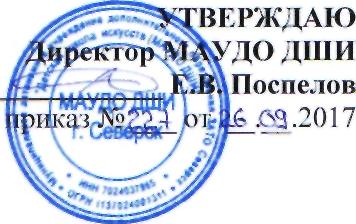 